REGULAMINzwrotu kosztów przejazdu z tytułu odbywania stażuNiniejszy regulamin określa zasady zwrotu kosztów przejazdu z miejsca zamieszkania                       do miejsca odbywania stażu i powrotu obowiązujące w Powiatowym Urzędzie Pracy              w Bytowie.§ 1Zwrot kosztów przejazdu następować będzie na podstawie:-  Ustawy z dnia 20 kwietnia 2004 r. o promocji zatrudnienia i instytucjach rynku pracy   (Dz. U. z 2017 r., poz. 1065 t.j. z późń.zm.),- Zarządzenia nr 2/2016 w sprawie stosowania w Powiatowym Urzędzie Pracy w Bytowie    zasad organizacji stażu.§ 2Zwrot kosztów przejazdu może być przyznany osobie, która na podstawie skierowania Powiatowego Urzędu Pracy w Bytowie podjęła staż w miejscowości innej niż miejsce zamieszkania (potwierdzone zameldowaniem stałym  lub czasowym) i dojazd w jedną stronę przekracza 3 km licząc odległość z miejsca zamieszkania do miejsca odbywania stażu.  Zwrot kosztów przejazdu nie przysługuje w przypadku przejazdu w granicach administracyjnych jednej miejscowości.Osoba ubiegająca się o zwrot kosztów przejazdu, o których mowa w § 2 pkt 1 składa Wniosek o zwrot kosztów przejazdu na staż w terminie 14 dni od dnia rozpoczęcia stażu, zgodnie ze wzorem stanowiącym załącznik nr 1 do niniejszego Regulaminu oraz  comiesięczne Rozliczenie faktycznie poniesionych kosztów przejazdu zgodne ze wzorem stanowiącym załącznik nr 2 do niniejszego Regulaminu do 2 dnia roboczego każdego miesiąca za miesiąc poprzedni.O odmowie lub przyznaniu zwrotu kosztów przejazdu Powiatowy Urząd Pracy 
w Bytowie wyda decyzję w terminie 30 dni od dnia złożenia wniosku. Zwrot kosztów przejazdu dokonywany będzie  przez okres odbywania stażu na podstawie faktycznie poniesionych i udokumentowanych kosztów nie wyższych niż 400 zł miesięcznie.Zwrot kosztów przejazdu dotyczy przejazdu najtańszym, dogodnym środkiem transportu, obsługiwanym przez przewoźnika wykonującego usługi w zakresie komunikacji zbiorowej. W przypadku braku możliwości przejazdu środkami komunikacji zbiorowej dopuszcza się refundację kosztów przejazdu własnym lub użyczonym środkiem transportu. Zwrot kosztów przejazdu przysługuje za dni, w których osoba faktycznie odbywała staż. Wyliczenie kwoty zwrotu faktycznie poniesionych i udokumentowanych  kosztów   przejazdu za dany miesiąc może nastąpić  na podstawie:imiennego biletu miesięcznego, biletów jednorazowych (komplet z jednego dnia odbywania stażu, tam 
i z powrotem) zawierających cenę, trasę przejazdu, datę i godzinę, wyliczenia dokonanego przez Powiatowy Urząd Pracy w Bytowie w oparciu 
o obowiązujący taryfikator przejazdów PKS stanowiący załącznik nr 4 
do niniejszego Regulaminu lub zaświadczenia przewoźnika wykonującego usługi 
w zakresie komunikacji zbiorowej o cenie biletu na danej trasie. § 3
ZWROT KOSZTÓW PRZEJAZDU ŚRODKIEM KOMUNIKACJI ZBIOROWEJZwrot poniesionych kosztów przejazdu przy zakupie biletów jednorazowych, dostarczonego zaświadczenia od przewoźnika wykonującego usługi w zakresie komunikacji zbiorowej o cenie biletu na danej trasie stanowi iloczyn dni obecności na stażu i ceny biletów ustalonych na podstawie w/w dokumentów, zgodnie z dostarczoną listą obecności za dany miesiąc.Zwrot kosztów przejazdu poniesionych w związku z zakupem imiennego biletu miesięcznego oraz listy obecności  ustalany będzie 
w następujący sposób:koszt imiennego biletu miesięcznego za pełen miesiąc obecności na stażu zostanie zwrócony w całości,koszt imiennego biletu miesięcznego za niepełny miesiąc obecności na stażu ustalony będzie następująco: cena imiennego biletu miesięcznego podzielona zostanie przez ilość dni roboczych w danym miesiącu i pomnożona przez ilość dni obecności na stażu.W przypadku zakupu imiennego biletu miesięcznego termin jego ważności musi odpowiadać terminowi trwania stażu. § 4ZWROT KOSZTÓW PRZEJAZDU WŁASNYM LUB UŻYCZONYM ŚRODKIEM TRANSPORTUW przypadku dojazdu własnym lub użyczonym środkiem transportu tj. samochodem, motocyklem itp. (np. z powodu braku możliwości dogodnego połączenia na danej trasie środkami komunikacji zbiorowej), zwrot kosztów przejazdu dokonywany będzie 
w oparciu o obowiązujący taryfikator przejazdów PKS. Osoba ubiegająca się o zwrot kosztów przejazdu korzystająca z własnego lub użyczonego środka transportu składa dodatkowo w siedzibie urzędu dokumenty potwierdzające ten fakt tj.-	oświadczenie o konieczności przejazdu własnym lub użyczonym środkiem   transportu z powodu braku możliwości dogodnego połączenia na danej trasie   środkami komunikacji zbiorowej,-	kserokopię prawa jazdy i dowodu rejestracyjnego środka transportu,-   umowę użyczenia środka transportu w przypadku braku własnego.Zwrot poniesionych kosztów przejazdu stanowi iloczyn dni obecności na stażu i ceny biletu wyliczonej na podstawie taryfikatora przejazdów PKS stanowiący załącznik nr 4 do niniejszego Regulaminu zgodnie z dostarczoną listą obecności za dany miesiąc .§ 5Formularze dotyczące rozliczenia faktycznie poniesionych kosztów przejazdu wraz 
z załącznikami dostępne są w siedzibie Powiatowego Urzędu Pracy w Bytowie i w Filii 
w Miastku oraz na stronie internetowej (bytow.pup.pl - druki do pobrania).    § 6Zwrot dokonywany będzie za okresy miesięczne, na osobisty rachunek bankowy wnioskodawcy lub wypłacany w kasie banku na podstawie przedstawionego, udokumentowanego rozliczenia faktycznie poniesionych kosztów przejazdu, stanowiącego załącznik nr 3 do niniejszego Regulaminu. § 7Zwrot  kosztów przejazdu nie przysługuje:za dni niepotwierdzone własnoręcznym podpisem na liście obecności potwierdzonej przez pracodawcę,za okres nieobecności spowodowanej chorobą oraz za udzielone dni wolne,za miesiąc, w którym osoba bezrobotna z własnej winy przerwała staż.§ 8W przypadku zaistnienia szczególnych sytuacji nieprzewidzianych w Regulaminie ostateczna decyzja co do przyznania osobie zwrotu kosztów przejazdu należy do Dyrektora Powiatowego Urzędu Pracy w Bytowie.§ 9Zasady Regulaminu stosuje się do osób bezrobotnych i poszukujących pracy zarejestrowanych w Powiatowym Urzędzie Pracy w Bytowie uprawnionych do zwrotu kosztów przejazdu na podstawie ustawy z dnia 20 kwietnia 2004r. o promocji zatrudnienia i instytucjach rynku pracy ( Dz. U. z 2015 r., poz. 149 t.j z późn. zm.)§ 10Zwrot kosztów przejazdu nie jest świadczeniem obligatoryjnym i decyzja o zwrocie, każdorazowo uzależniona jest od stanu środków finansowych pozostających w dyspozycji Powiatowego Urzędu Pracy w Bytowie.§ 11Regulamin obowiązuje od dnia 01.03.2016 r.Załączniki :Wniosek o zwrot kosztów przejazdu na staż.Oświadczenie o konieczności przejazdu własnym lub użyczonym środkiem transportu.Rozliczenie faktycznie poniesionych kosztów przejazdu.Taryfikator przejazdów.Umowa użyczenia.Załącznik Nr 1 ............................................................................                                 Bytów, dnia ………………………………                                       (imię i nazwisko)          .............................................................................                               (adres zamieszkania ).............................................................................PESEL ………………………………..………. 	Wniosek o zwrot kosztów przejazdu na stażNa podstawie art. 45 ust. 1 pkt 1 Ustawy z dnia 20 kwietnia 2004 r. o promocji zatrudnienia i instytucjach rynku pracy  (Dz. U. z 2017 r. poz. 1065 t.j. z późn.zm.) zwracam się z prośbą o zwrot kosztów przejazdu, jakie poniosę z miejsca zamieszkania i powrotu na okres od ……………………………… do ……………..…………..                 z tytułu odbywania stażu.Nadmieniam, że na podstawie skierowania tutejszego Urzędu  z dnia …………………….. rozpoczęłam/ąłem                      z dniem …………………………staż w miejscowości ………………………………………………………...…..   Jednocześnie oświadczam, że będę korzystać z dojazdu na staż:   najtańszym dogodnym środkiem transportu komunikacji zbiorowej,    własnym lub użyczonym* środkiem transportu,* właściwe podkreślić                                                                                 …………….………………………..…….								                        (data i podpis )      W przypadku dojazdu własnym lub użyczonym środkiem transportu do wniosku należy dołączyć:- oświadczenie o konieczności przejazdu własnym lub użyczonym środkiem transportu z powodu braku    możliwości dogodnego połączenia na danej trasie środkami komunikacji zbiorowej,- kserokopię prawa jazdy i dowodu rejestracyjnego środka transportu (oryginał do wglądu),- umowę użyczenia środka transportu w przypadku braku własnego (wzór umowy użyczenia wg załącznika nr 5   Regulaminu zwrotu kosztów przejazdu z tytułu odbywania stażu)Załącznik nr 2............................................................................                            Bytów, dnia ………………………..…………                                 (imię i nazwisko)       .............................................................................                           (adres zamieszkania ).............................................................................PESEL ………………………………..………. 		                                                                                                             POWIATOWY URZĄD PRACY					                                      W BYTOWIEO Ś W I A D C Z E N I E Niniejsze oświadczenie składam pouczony/a o odpowiedzialności karnej z art. 233 § 1 Kodeksu karnego: „Kto składając zeznanie mające służyć za dowód w postępowaniu sądowym lub w innym postępowaniu prowadzonym na podstawie ustawy, zeznaje nieprawdę lub zataja prawdę, podlega karze pozbawienia wolności do lat 3.” Oświadczam, że na trasie z ……………………....…….…………. do ……………….…….……….………istnieje komunikacja zbiorowa (PKS, przewoźnik prywatny)     TAK        NIE - (jeśli nie pomiń pkt.1)1. Z rozkładów jazdy w/w przewoźników wynika, iż nie jest możliwy dojazd środkami komunikacji zbiorowej    na dotarcie do miejsca odbywania stażu i powrotu do miejsca zamieszkania. Godzina rozpoczęcia stażu ……………….. , godzina odjazdu środka komunikacji zbiorowej z miejsca zamieszkania ……………….…….…………..Godzina zakończenia stażu …………………., godzina odjazdu powrotnego środka komunikacji zbiorowej  do miejsca zamieszkania ……………………..  2. Będę dojeżdżać środkiem transportu  własnym lub użyczonym* , a najkrótsza trasa przejazdu z miejsca      zamieszkania do miejsca odbywania stażu w jedną stronę wynosi ……………… km.                                                                                        ………………………………………...                                                                                                                                             (podpis)                                                                                                                                                                                      *właściwe zaznaczyć Załącznik Nr 3 ............................................................................                                 Bytów, dnia ………………………………                               (imię i nazwisko)       .............................................................................                        (adres zamieszkania ).............................................................................PESEL ………………………………..………. 		                                                                                                           POWIATOWY URZĄD PRACY					                                                            W BYTOWIEROZLICZENIEfaktycznie poniesionych kosztów przejazdu  w miesiącu ……………………….. 20…… r. z tytułu przejazdu z miejsca zamieszkania do miejsca odbywania stażu i powrotu poniosłam/em koszt w wysokości …………….. zł.   Powyższa kwota wynika z kosztów przejazdu najtańszym dogodnym środkiem transportu komunikacji  zbiorowej; własnym lub użyczonym środkiem transportu * z miejsca zamieszkania ...…………………                                                                                                                                                                                                 (adres)………………………….. do ……………..……….....…………... i powrotu do miejsca zamieszkania.                                                                              (miejscowość odbywania stażu)Jednorazowy koszt przejazdu (w jedną stronę) wynosi …………………………………………….… złRozliczenie  kosztów przejazdu nastąpiło na podstawie*:             imiennego biletu miesięcznego,             biletów jednorazowych z jednego dnia stażu,             zaświadczenia o cenie biletu jednorazowego ,taryfikatora przejazdów - dotyczy tylko dojazdu własnym  lub użyczonym środkiem transportu Przyznaną mi kwotę zwrotu kosztów przejazdu:            proszę przekazać na moje konto nr ………………………………………………………………            odbiorę osobiście w kasie banku.…………….………………………..…….								                        (data i podpis )      W załączeniu :                                                                                                                                                                                               W przypadku przejazdu środkiem komunikacji zbiorowej należy dołączyć dokumenty potwierdzające poniesione koszty przejazdu (bilety jednorazowe lub imienny bilet miesięczny lub  zaświadczenie o cenie biletu na danej trasie) .Kserokopia listy obecności za miesiąc rozliczeniowy osoby odbywającej staż. * właściwe zaznaczyć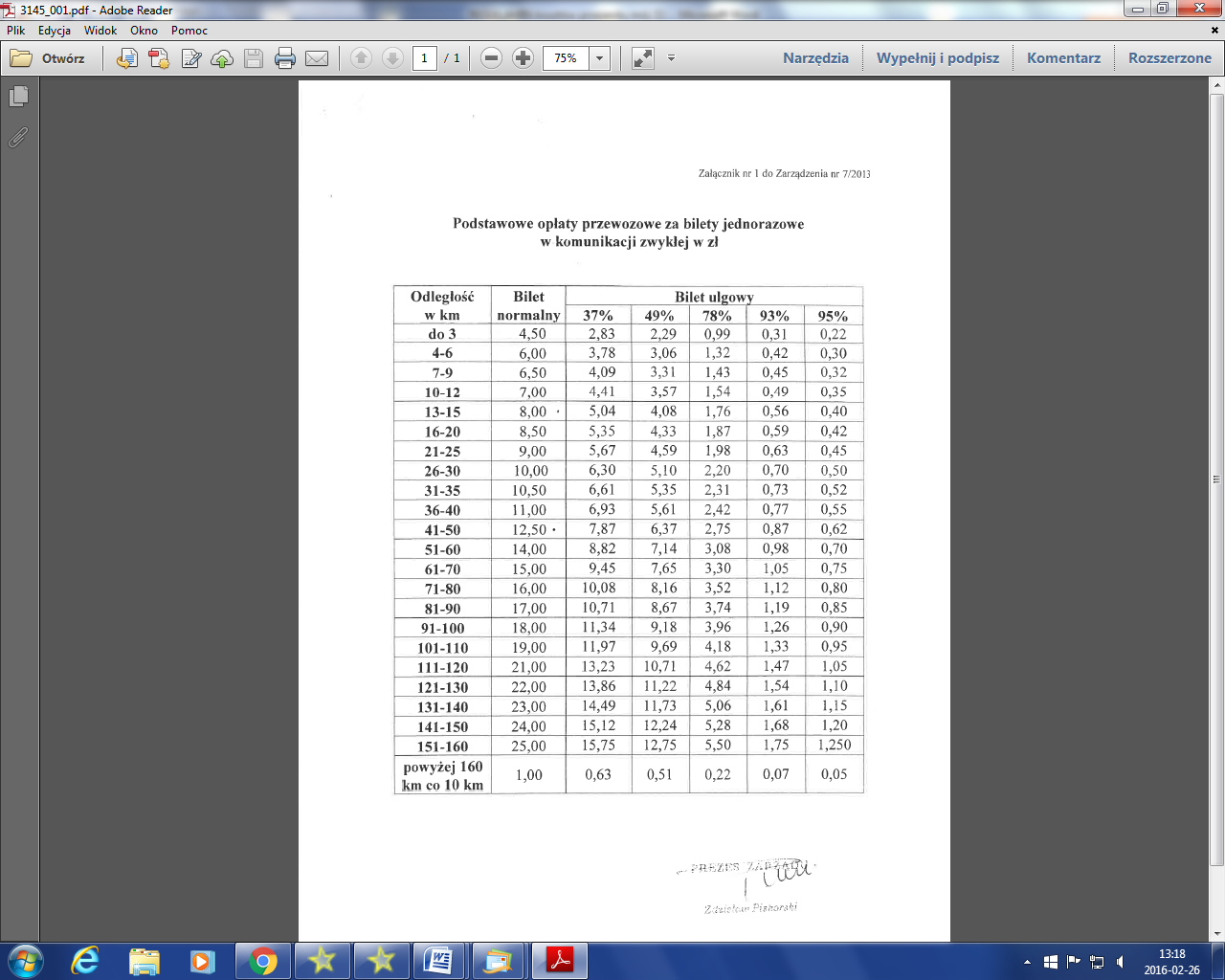 Załącznik nr 5UMOWA UŻYCZENIAzawarta w dniu ………….………..…….. r. w ………..……………….., pomiędzy: 1. ……………………………………….., zam. ……………………………………………………. legitymującym się dowodem osobistym nr …………………. wydanym przez……………………. ……………………..…………………… numer PESEL ………………………….., zwanym dalej UŻYCZAJĄCYM, z jednej strony, a ……………………………………….., zam. w ……………………………………………………. numer PESEL ………………………., legitymującym się dowodem osobistym nr ……………….zwanym dalej BIORĄCYM DO UŻYWANIA, z drugiej strony, o następującej treści: § 1Użyczający użycza i daje w bezpłatne używanie Biorącemu do używania samochód osobowy marki ……………………………………..………………………….. rok produkcji ………….. r. o numerze rejestracyjnym …………………. na okres odbywania stażu tj. od dnia ………………do dnia ……………………... § 2Biorący do używania oświadcza, że użyczenie to przyjmuje. § 3Biorący do używania potwierdza, że przedmiot umowy określony w § 1 umowy już odebrał oraz że jest on kompletny, zdatny do użytku i że nie ma ona z tego tytułu żadnych zastrzeżeń. § 4Oddanie przedmiotu umowy innej osobie do używania jest zabronione.§  5Korzystanie z przedmiotu umowy dozwolone jest wyłącznie na terenie kraju. § 61. Wszelkie naprawy w czasie trwania użyczenia Biorący do używania prowadzi na własny koszt          oraz zwróci przedmiot umowy w stanie niepogorszonym. 2. Biorący do używania jest odpowiedzialny za przypadkową utratę przedmiotu umowy, jeżeli używał go w sposób sprzeczny z umową lub z przeznaczeniem. § 7Niezwłocznie po upływie czasu obowiązywania umowy Biorący do używania jest obowiązany zwrócić przedmiotowy samochód do siedziby Użyczającego. § 8W sprawach nieuregulowanych niniejszą umową mają zastosowanie przepisy Kodeksu cywilnego. § 9Umowę sporządzono w dwóch jednobrzmiących egzemplarzach, po jednym dla każdej ze stron. ...........................................                                                                  .............................................            Użyczający                                                                                                 Biorący do używania